Օգոստոսի ֆլեշմոբի խնդիրների լուծումներԵրրորդ մակարդակԳտի՛ր օրինաչափությունն ու լրացրո՛ւ բաց թողնված թիվը: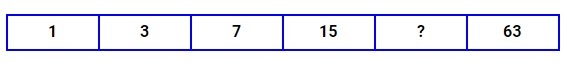 Օրինաչափությունը հետևյալն է՝ յուրաքանչյուր հաջորդ պատուհանում գրված է նախորդ պատուհանի և նրանից մեկով մեծ թվի գումարը, արդյունքնում՝15 + 16 = 31Հասմիկ ԻսրայելյանՕրինաչափությունները սովորողները լուծում են մեծ հետաքրքրությամբ: Այս մեկը ևս բացառույուն չէր և նրանք միանգամից նկատեցին, որ յուրաքանչյուր անդամ, սկսած երկրորդից ստացվում է նախորդ անդամը երկուսով բազմապատկելու և 1 գումարելու արդյունքում:3= 1 x 2+ 17=3x2+115=7 x 2 +1?=15x2 + 1?=31Սմբատ ՊետրոսյանՊատասխան` 31:Համեմատի՛ր A և B թվերը, որտեղ A-ն 110-ի 180%-ն է, իսկ B-ն 110-ից մեծ է 90-ով։Խնդրի լուծմամբ կվերհիշենք, կամ կներմուծենք տոկոսներ թեման․A-ն 110-ի 180%-ն է, ուստի՝B-ն 110-ից մեծ է 90-ով՝ Համեմատենք A և B թվերը՝ , ուստի A<B կամ B>AԱնի ՄիրզոյանԹվի տոկոս անվանում են թվի  – րդ մասը:Թվի տոկոս գտնելու համար պետք է 1)Տոսկոսը գրել սովորական կոտորակի տեսքով (Այսինքն բազմապատկել )2) Տրված թիվը բազմապատկել ստացված կոտորակով Մեր դեպքում այն, 100-ից մեծ է նշանակում է , որ տրված թվից մեծ թիվ է :A-ն 110 – ի  180% է  =>  B – ն  110 -ից մեծ է 90- ով  =>  110 + 90 = 2001) B – ն  2- ով մեծ է A – ից 2) 200% =     =>    198- ը  200- ի  99 % - ն  է:Լյովա ՍարգսյանՊատասխան` B>A: Օգտագործելով թվաբանական գործողություններ ու փակագծեր՝ ստացի՛ր ճիշտ հավասարություն․ 3 7 3 7 =24(3/7 + 3) x 7 = (3+21/7)x 7 = 24/7 x 7=24Սմբատ ՊետրոսյանՓորձի միջոցով հեշտ կարելի է նկատել, որ 3/7+3=24/7, մնում է 24/7-ը բազմապատկել 7-ով, և կստանանք 24, այսինքն կունենանք՝(3:7+3)x7=24Արշակ ՄարտիրոսյանԱռաջին տարբերակ՝Երկրորդ տարբերակ՝ Զարինե ՓանյանՊատասխան` (3/7 + 3) x 7=24 կամ 3+7+3-7=2+4Խաղողօրհնեքի ծեսի համար վեցերորդ դասարանցիները 1տ խաղողը հավաքեցին 4 ժամում, մինչդեռ յոթերորդցիները՝ 3 ժամում: Որոշի՛ր՝ միասին աշխատելու դեպքում քանի՞ ժամում նրանք կհավաքեն 7տ խաղողը:Քանի որ վեցերորդ դասարանցիները 1տ խաղողը հավաքեցին 4 ժամում, ուստի  1 ժամում կհավաքեն   տ խաղող։Քանի որ  յոթերորդցիները  1տ խաղողը հավաքեցին 3 ժամում, ուստի             1 ժամում կհավաքեն   տ խաղող։Եթե նրանք միասին 7 տ խաղողը  հավաքեն x  ժամում, ապա  կստանանք՝  ,    7x=12·7x=12 (ժ)Գրետա ԲակունցՎեցերորդ դասարանցիները 1տ խաղողը հավաքեցին 4 ժամում, ինչը նշանակում է, որ 1 ժամում հավաքել են 1/4 տ, իսկ յոթերորդցիները նույն 1տ խաղողը հավաքել են  3 ժամում, 1 ժամում՝ 1/3 տ։ 
Այպիսով, միասին աշխատելու դեպքում նրանք կհավաքեն 1/3+1/4=7/12 տ խաղող, իսկ 7տ խաղողը միասին կհավաքեն 7:7/12=12 ժամում։Լուսինե ՆերսեսյանՏարբեր դասարանների խաղող հավաքելու արագությունները կհարաբերեն, ինչպես 3:4: Հետևաբար հավաքվելիք 7տ խաղողի մեջ նրանց ներդրումները նույնպես կհարաբերեն ինչպես 3:4: Այսինքն, այդ 7տ խաղողից 3տ կհավաքեն վեցերորդ դասարանցիները և 4տ` յոթերորդ դասարանցիները: Այդ աշխատանքի համար յուրաքանչյուրը կծախսի 12ժ:Գևորգ ՀակոբյանՊատասխան` 12: Տակառը ամբողջությամբ լցվում է ջրով 8 ժամում: Հանկարծ այն վնասվեց, և անցք բացվեց, որի արդյունքում տակառը լցվեց 10 ժամում: Եթե տակառն արդեն լցված է ամբողջությամբ ջրով, ապա այդ նույն անցքից այն քանի՞ ժամում կդատարկվի:Քանի որ տակառը սկզբում լցվում էր 8 ժամում, իսկ վնասվելուց հետո 10 ժամում, հետևաբար սկզբում 1 ժամում լցվում էր տակառի  մասը, իսկ հետո՝ : Այս թվերի տարբերությունը ցույց կտա, թե ժամում տակառի որ մասն է դատարկվում, որից էլ պարզ կլինի պատասխանը։ = 1 :  = 40 Հասմիկ ԻսրայելյանՍկզբում կարելի է հաշվել` թե մեկ ժամում տակառի որ մասն է լցվում՝ 1/8: Այնուհետև վնասված տակառում մեկ ժամում  ո՞ր մասն է լցվում՝ 1/10: Վերջապես կարելի է հաշվել թե մեկ ժամում ամբողջությամբ լի տակառի որ մասը կդատարկվի ՝1/8 - 1/10 = 1/40: Հետևաբար տակառը  ամբողջությամբ կդատարկվի 40 ժամում:Մենուա ՀարությունյանՊատազխան`40: Քաջվարդը 75%-ով էժան է վարդից: Քանի՞ տոկոսով է վարդը քաջվարդից թանկ:Կարող ենք ենթադրել, որ քաջվարդը 100 դրամ է, ապա Անի ՄիզոյանՔաջվարդը 75%-ով էժան է վարդից, այսինքն՝ վարդի գնի  ¼  մասն է կազմում: Այստեղից հետևություն ենք անում, որ վարդը քաջվարդից  թանկ է չորս անգամ: 75x4= 300Սյուզի ՀակոբյանՊատասխան`300: Երեխաները խաղում են՝ փորձելով կռահել, թե քանի սառնաշաքար կա տուփում։ Առաջինը ենթադրում է, որ տուփում սառնաշաքարների քանակը 98 է, երկրորդը՝ 137, իսկ երրորդը՝ 164: Ենթադրություններից ոչ մեկը ճիշտ չէր: Քանի՞ սառնաշաքար կար տուփում, եթե նրանցից մեկը սխալվել էր 12-ով, մյուսը` 27-ով, իսկ երրորդը`39-ով:Քանի որ, երեխաների ենթադրությունները ճիշտ չէին, և նրանցից յուրաքանչյուրը ինչ-որ չափով սխալվել է, ապա դա նշանակում է, որ այնպիսի գործողություններ պետք է կատարենք, որ ստացվի նույն թիվը։98+27=125137-12=125164-39=125Զարինե Փանյան125 Երկնիշ թիվը իր թվանշանների գումարի վրա բաժանելիս քանորդում ստացվում է 6, իսկ մնացորդում՝ 4: Գտե'ք այդ երկնիշ թիվը:Ենթադրենք , այդ երկնիշ թիվը  xy – ն է , որտեղ  x-ը տասնավորն է, իսկ y- ը միավորը, և երկու նիշերի գումարը կլինի x + yՔանի որ  քանորդը 6- ն է , իսկ մնացորդը 4 և գիտենք, որ   xy = 10x + y կունենանք ՝    xy= 6(x + y ) + 4   6(x + y) +4 = 10x +y  6x + 6y + 4 = 10x + y   4x – 5y  = 4  4x = 4 + 5yx-ը և y-ը միանիշ ամբողջ թվեր են, այս պայմանին կբավարարեն  y=0 և y=4 դեպքերը: Համապատասխան երկնիշ թվերը կլինեն 10 և 64: Պարզ ստուգումը ցույց է տալիս. Որ խմդրի պայմաններին բավարարում է 64-ը:Լյովա ՍարգսյանՊատասխան` 64: Գտի՛ր x-ը: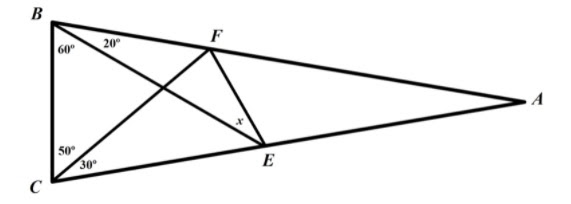 B կետից կառուցենք BC հատվածին հավասար հատված` BD: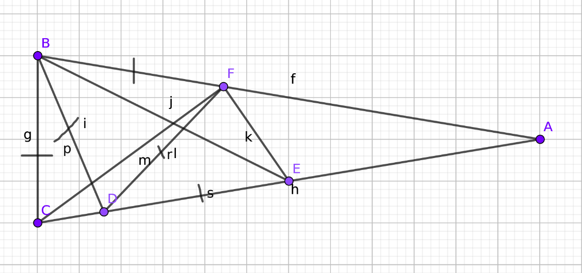 D կետից կառուցենք BD հատվածին հավասար հատված` DF:Նկատենք,որ BDF եռանկյունը կլինի հավասարակողմ եռանկյուն (քանի որBD = BC = BF,իսկ <DBF = )`  BD = DF = BF:Մյուս կողմից <BED = <DBE = ,այսինքն BDE եռանկյունը հավասարասրուն է՝ BD = DE: Այսպիսով DE = DF :FDE հավասարասրուն եռանկյան մեջ <FDE = ,  <DEF = <DFE = x +  ,այսինքն 180 = <FDE + <DEF  + <DFE = 2x + 120 x = (180-120):2 =  :Մենուա ՀարությունյանՏանենք BK , KF հատվածները, որտեղ BK=BC: <BFC=180-80-50=50oԱյսինքն BF=BC, BF=BK, <CBK=20o, <KBE=40o, ստացվեց , որ <KBF=60o, հետևաբար եռանկյուն KBF-ը հավասարակողմ է, <BKC=80o, <BKF=60o,ստացվեց <FKE=40o, <BEC=40o,FKE եռանկյունը հավասարասրուն է, ուրեմն <KFE=<FEK=x+40X+40+x+40+40=180, x=30o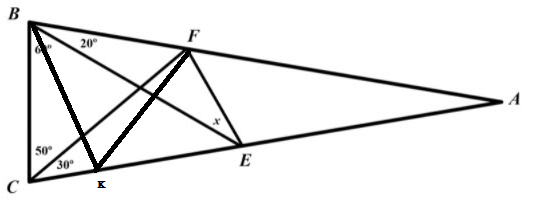 Արշակ ՄարտիրոսյանABC եռանկյան A գագաթից ըանենք AH բարձրությունը: AH և BE հատվածների հատման կետը նշանալենք O:  C կետը միացնենք O-ին և շարունակենք, մինչև AB սրունքի հետ հատվի K կետում: Գծենք EK և OF հատվածները: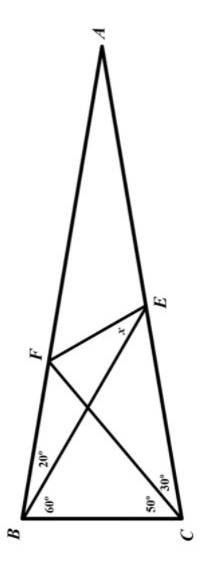 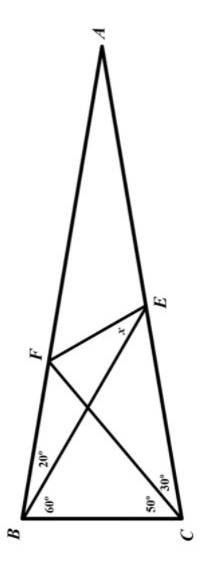 Խնդրի տվյալներից երևում է, որ BCF եռանկյունը հավասարասրուն է և BC=BF: Մեր կառուցումներից հեշտ է ստանալը, որ BOC և EOK եռանկյունները հավասարակողմ են և BC=BO=OC և EO=EK=KO: Ստացանք, որ BFO եռանկյունը հավասրասրուն է, հետևաբար BFO և BOF անկյունները կլինեն 80-ական աստիճան: EOK անկայն մեծությունը 60 աստիճան է: KOF անկյան մեծությունը կլինի 40 աստիճան: BKC անկյունը ACK հավասարասրուն եռանկյան համար արտաքին անկյուն է և հավասար է 400: Ստացվում է, որ FKO եռանկյունը հավասարարսրուն է և FK=FO: OFK և KFE եռանկյունները կլինեն հավասար և BEF FEK անկյունները կլինեն հավասար 300-ի: Գևորգ ՀակոբյանՊատասխան` 300:Հաշվի՛ր կարմիր քառակուսու մակերեսը, եթե մեծ քառակուսու կողմը 2սմ է։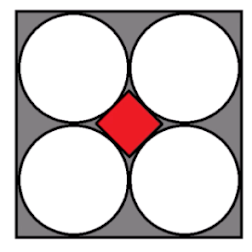 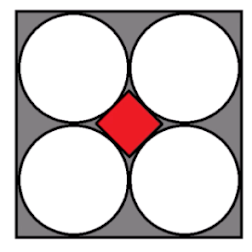 Սովորողները կնկատեն, քանի որ  մեծ քառակուսու կողմը 2սմ է, իսկ շրջանագծերը իրար հավասար են, ապա յուրաքանչյուր շրջանագծի տարամագիծը  2։2=1 (սմ)  է, իսկ շառավիղը՝ 1։2=0,5(սմ):  
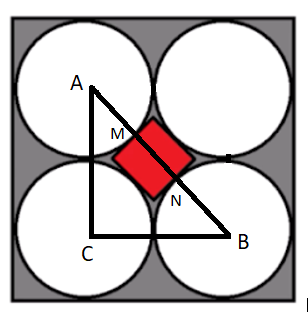 Սովորողների հետ կկատարենք լրացուցիչ կառուցումներ։ Միացնենք  A, C  և B կենտրոններով շրջանագծերի   A, C  և B կենտրոնները, արդյունքում կստանանք ACB ուղղանկյուն եռանկյունը։ Ըստ Պյութագորասի թեորեմնի՝  AB=:Քանի որ  AM=NB=0,5(սմ), ուրեմն  կարմիր քառակուսու  կողմը կլինի՝ 
MN= -2·0,5=, իսկ մակերեսը՝ Գրետա ԲակունցՔառակուսու կողմը 2սմ է, ինչը հավասար է ներգծված չորս շրջանագծերի շառավղի՝ r քառապատիկին։ Այսինքն, շրջանագծերից յուրաքանչյուրի շառավիղը r= 2/4= 0.5սմ է։Միացնենք շրջանագծերի կենտրոնները, որի արդյունքում կստանանք 1 սմ կողմով քառակուսի։ Վերջին քառակուսու անկյունագիծն անցնում է կարմիր քառակուսով և զուգահեռ է նրա կողմերին (նշանակենք կողմը a-ով)․ անկյունագիծը  (հաշվենք օգտվելով Պյութագորասի թեորեմից), մյուս կողմից անկյունագիծը հավասար է a+2r, որտեղից էլ a= -2r=  -1:a կողմով քառակուսու մակերեսը կլինի՝ :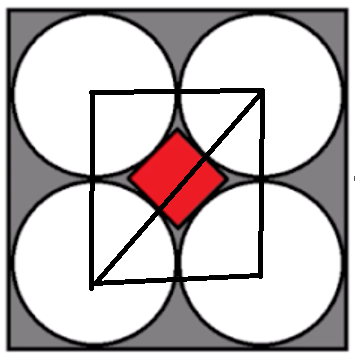 Լուսինե ՆերսեսյանՇրջանի տրամագիծը կլինի 1, շառավիղը` ½: Ուղղանկյուն եռանկյան ներքնաձիգի երկարությունը կլինի : Նրանից հանենք շառավիղը, կստանանք կարմիր քառակուսու կողմի կեսը` : Կարմիր քառակուսու կողմի երկարությունը կլինի , իսկ մակերեսը` 3-2Գևորգ ՀակոբյանՊատասխան` 3-2: